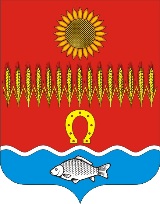 АДМИНИСТРАЦИЯ СОВЕТИНСКОГО СЕЛЬСКОГО ПОСЕЛЕНИЯНеклиновский район Ростовская областьПОСТАНОВЛЕНИЕсл. Советка  « 20 » марта 2020г.                                                                                  № 13«Об отмене постановления  администрации Советинского сельского поселения от 09.02.2016г. № 7 «О создании общественной комиссии по делам несовершеннолетних и защите их прав при администрации Советинского сельского поселения»           В соответствии  с протестом прокуратуры Неклиновского района от 03.03.2020г. № 21-105-2020, Федеральным законом от 06.10.2003г.№ 131-ФЗ «Об общих принципах организации местного самоуправления в Российской Федерации, а также Уставом муниципального образования «Советинское сельское поселение» , постановляю:1.Отменить постановление  администрации Советинского сельского поселения от 09.02.2016г. № 7 «О создании общественной комиссии по делам несовершеннолетних и защите их прав при администрации Советинского сельского поселения».2. Постановлению вступает в силу с момента его подписания.3. Контроль за исполнением настоящего постановления оставляю за собой.Глава АдминистрацииСоветинского сельского поселения                                         З.Д.Даливалов